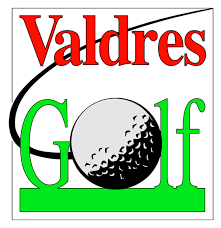 Årsmøtesak 7Fastsettelse av medlemskontingent for 2020Styret ser ikke behov for oppregulering av kontingentsats i år.  Forslag til vedtak:Kontingentsats opprettholdes på samme nivå som for 2019.